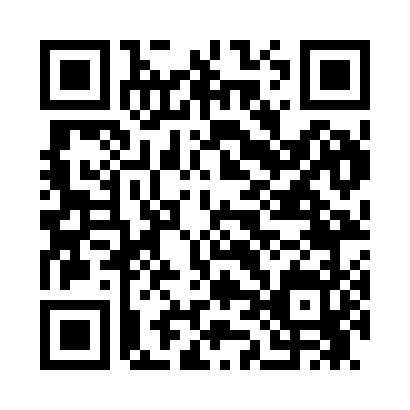 Prayer times for Beacon Addition, Arkansas, USAMon 1 Jul 2024 - Wed 31 Jul 2024High Latitude Method: Angle Based RulePrayer Calculation Method: Islamic Society of North AmericaAsar Calculation Method: ShafiPrayer times provided by https://www.salahtimes.comDateDayFajrSunriseDhuhrAsrMaghribIsha1Mon4:346:021:205:118:3810:062Tue4:356:031:205:118:3810:053Wed4:356:031:205:118:3710:054Thu4:366:041:215:118:3710:055Fri4:376:041:215:118:3710:056Sat4:376:051:215:118:3710:047Sun4:386:051:215:118:3710:048Mon4:396:061:215:118:3610:039Tue4:406:071:215:128:3610:0310Wed4:416:071:225:128:3610:0211Thu4:416:081:225:128:3510:0212Fri4:426:081:225:128:3510:0113Sat4:436:091:225:128:3410:0014Sun4:446:101:225:128:3410:0015Mon4:456:101:225:128:339:5916Tue4:466:111:225:128:339:5817Wed4:476:121:225:128:329:5718Thu4:486:131:225:128:329:5619Fri4:496:131:225:128:319:5620Sat4:506:141:225:128:319:5521Sun4:516:151:225:128:309:5422Mon4:526:151:235:128:299:5323Tue4:536:161:235:128:299:5224Wed4:546:171:235:118:289:5125Thu4:556:181:235:118:279:5026Fri4:566:181:235:118:269:4927Sat4:576:191:235:118:259:4828Sun4:586:201:235:118:259:4629Mon4:596:211:225:118:249:4530Tue5:006:221:225:118:239:4431Wed5:016:221:225:108:229:43